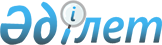 О признании утратившим силу постановления акимата Енбекшильдерского района от 28 августа 2014 года № а-6/248 "Об утверждении Правил расчета ставки арендной платы при передаче районного коммунального имущества в имущественный наем (аренду)"Постановление акимата Енбекшильдерского района Акмолинской области от 27 мая 2015 года № а-5/106

      В соответствии с Законом Республики Казахстан от 1 марта 2011 года «О государственном имуществе», акимат района ПОСТАНОВЛЯЕТ:



      1. Признать утратившим силу постановление акимата Енбекшильдерского района от 28 августа 2014 года № а-6/248 «Об утверждении Правил расчета ставки арендной платы при передаче районного коммунального имущества в имущественный наем (аренду)» (зарегистрировано в Реестре государственной регистрации нормативных правовых актов № 4384, опубликовано 17 октября 2014 года в газетах «Сельская новь» и «Жаңа дәуір»).



      2. Контроль за исполнением настоящего постановления возложить на заместителя акима района Шауенова С.Ж.



      3. Настоящее постановление вводится в действие со дня подписания.      Аким района                                А.Кииков
					© 2012. РГП на ПХВ «Институт законодательства и правовой информации Республики Казахстан» Министерства юстиции Республики Казахстан
				